ПРИЛОЖЕНИЕ 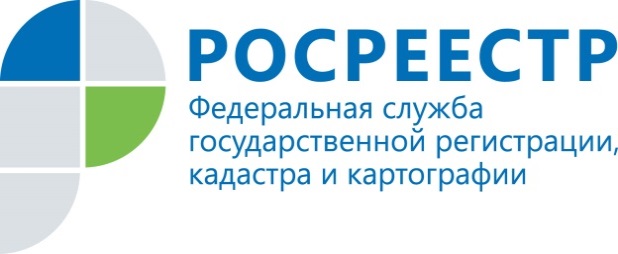 ПРЕСС-РЕЛИЗ16.12.2019 г. В Управлении Росреестра по Удмуртии состоялся Общероссийский день приема гражданВ Управлении Росреестра по Удмуртской Республике 12 декабря 2019 года состоялся Общероссийский день приема граждан. В нем приняли участие 15 уполномоченных лиц управления – в Ижевске и в территориальных отделах, расположенных в районах республики. В общей сложности специалистами управления по всей Удмуртии принято 47 обращений. Это на 3 больше, чем в этот же  день годом ранее – 44.Как и в прошлом году, больше всего заявителей обратилось за консультацией к руководителю ведомства Фариде Зворыгиной – люди надеются на помощь и поддержку в трудной жизненной ситуации. Фарида Амировна провела необходимые консультации и дала соответствующие разъяснения.Тематика вопросов, с которыми люди шли в Управление Росреестра по Удмуртской Республике, затрагивала самые злободневные вопросы государственной регистрации прав и кадастрового учета недвижимости, в том числе исправления технических и реестровых ошибок, актуализации сведений в Едином государственном реестре недвижимости (ЕГРН), кадастровых работ, государственного земельного надзора. Жителей республики также интересовал порядок уточнения границ земельных участков, формирования межевых и технических планов, процесс изменения вида разрешенного использования земельных участков и другие вопросы, находящиеся в компетенции управления.Всего в этот день Росреестром  по всей стране принято порядка 2,5 тыс. обращений, обеспечено участие более одной тысячи специалистов. Кроме того, для граждан была организована возможность видео, аудио и конференц-связи с другими органами власти посредством автоматизированных рабочих мест. Контакты для СМИПресс-служба Управления Росреестра по Удмуртской Республике8 (3412)78-63-56pressa@r18.rosreestr.ruhttps://rosreestr.ruhttps://vk.com/club161168461г.Ижевск, ул. М. Горького, 56.